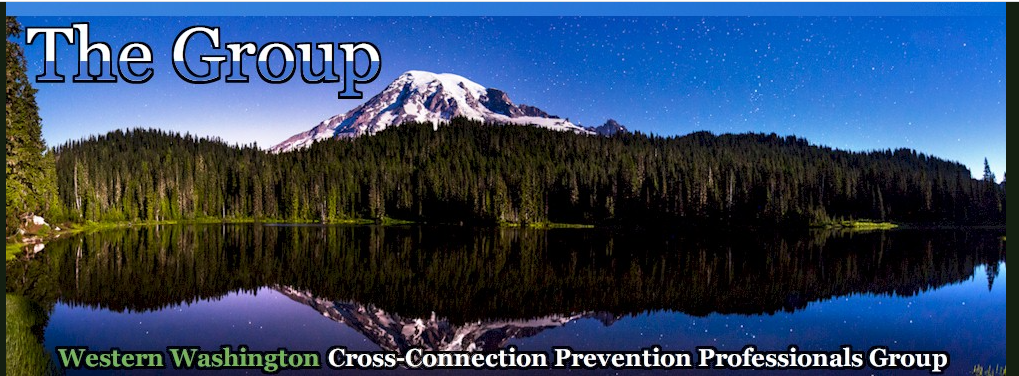 DECEMBER  2021 NEWSLETTERThe GroupP.O. Box 75223Seattle, WA 98175www.backflowgroup.orgOFFICERSChair:  Jeff Kobylk                        City of Edmonds                       425 430 7207Jeff.kobylk@edmonds.wa.gov	Vice Chair:            Wednesday Smith   Batgirl Backflow Testing    206 948 0484                           batgirlbackflowtesting@gmail.com	Treasurer:  Dennis McLaughlin          BAT-Retired		            206 364 9643d.p.mclaughlin@outlook.com 				Secretary:  Kathy Caldwell             City of Redmond 			 425 556 2847kcaldwell@redmond.govthegroup2021@outlook.comPast Chair:  Mick Holte            	    City of Renton                             425 430 7207 mholte@rentonwa.govWebmaster:           Wednesday Smith Batgirl Backflow Testing      206 948 0484batgirlbackflowtesting@gmail.comHi all,I meant to get this out earlier, but just didn’t get it done.  On December 15th the Group had a virtual meeting with the intentions of planning the next year’s topics for discussion.  Those in attendance were Carla Snyder from Coal Creek Water and Sewer, Wednesday Smith, Batgirl Backflow Testing, Chair: Jeff Kobylk, City of Edmonds, Courtney Little, North Perry Ave Water District, Tim Cantwell, Woodinville Water District, Katarina Hirai, Silver Lake water and Sewer, Dennis McLaughlin, Retired BAT, Brian Gumke, Northshore Utilities, and Kathy Caldwell, City of Redmond.  Although it is not complete, please take a look on the last page.  As always, we are asking for ideas and presenters.  If anyone would like to contribute, please let us know.  In the meantime, we will be working on completing the 2022 schedule, and I will continue to update.                                                                  Happy Holidays to all!The next meeting will be on January 19th, 2022.Join Zoom Meetinghttps://us02web.zoom.us/j/85778950284?pwd=bzBBYmxzbVpHTUJVYXVpN1o3RGZTdz09Meeting ID: 857 7895 0284Passcode: 563225One tap mobile+12532158782,,85778950284#,,,,*563225# US (Tacoma)+13462487799,,85778950284#,,,,*563225# US (Houston)Dial by your location        +1 253 215 8782 US (Tacoma)        +1 346 248 7799 US (Houston)        +1 669 900 6833 US (San Jose)        +1 301 715 8592 US (Washington DC)        +1 312 626 6799 US (Chicago)        +1 929 205 6099 US (New York)Meeting ID: 857 7895 0284Passcode: 563225Find your local number: https://us02web.zoom.us/u/ksVd8BwpdControl Click below to watch the entertaining Christmas video that was sent to us from American Backflow.  It is a little weird that ads pop up first but worth watching. Enjoy!Press Play to Watch our ﻿3rd Annual Christmas Video!